	Приложение №6 к СхемеКраснодонское сельское поселение 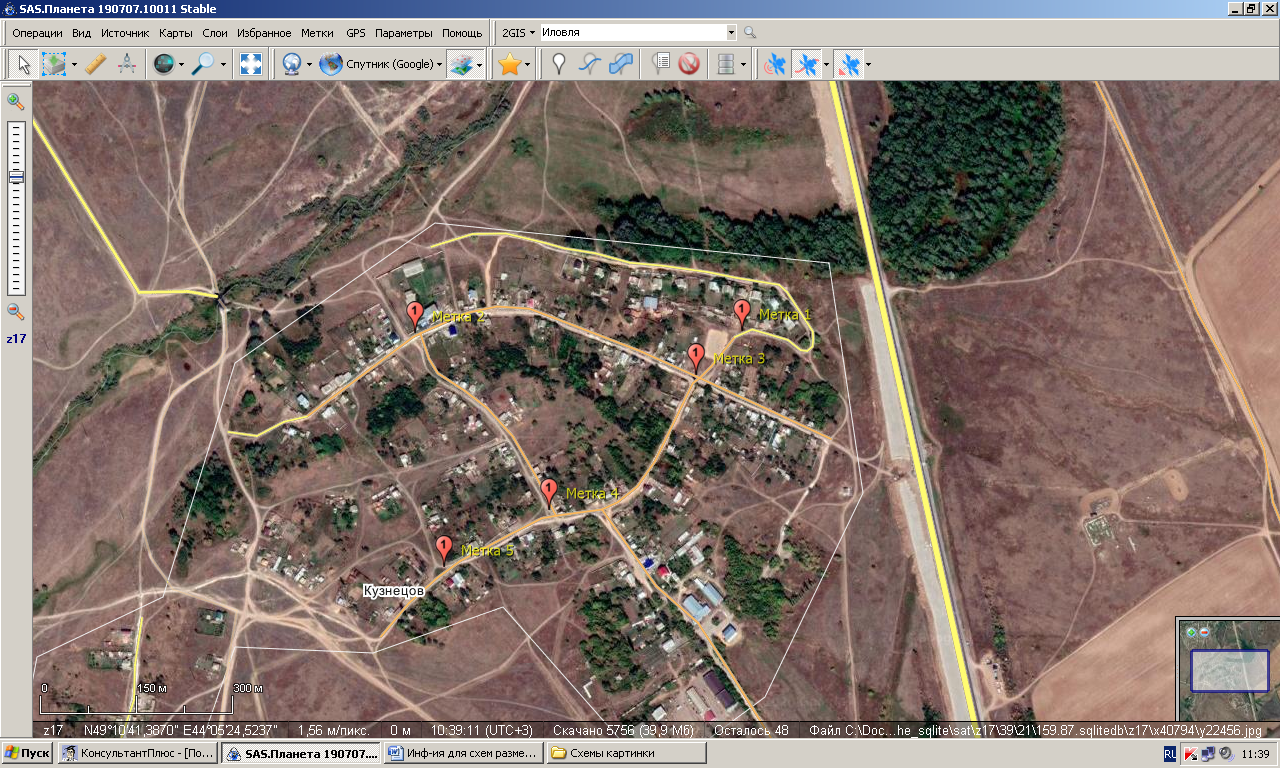 х.КузнецыМетка 1 Пер.Кленовый,2широта-49°10'45,0291"долгота 44°05'18,6766"Количество контейнеров-2шт.Метка 2Ул.Тихая,13широта -49°10'44,9281"долгота- 44°04'53,4166"Количество контейнеров-2шт.Метка 3Ул.Тихая,23широта -49°10'42,8073" долгота-44°05'15,1232"Количество контейнеров-2шт.Метка 4Ул.Тополиная,7широта -49°10'35,9900" долгота-44°05'03,7678"Количество контейнеров-1шт.Метка 5Ул.Железнодорожная,26широта -49°10'33,1116"долгота-44°04'55,6568"Количество контейнеров-1шт.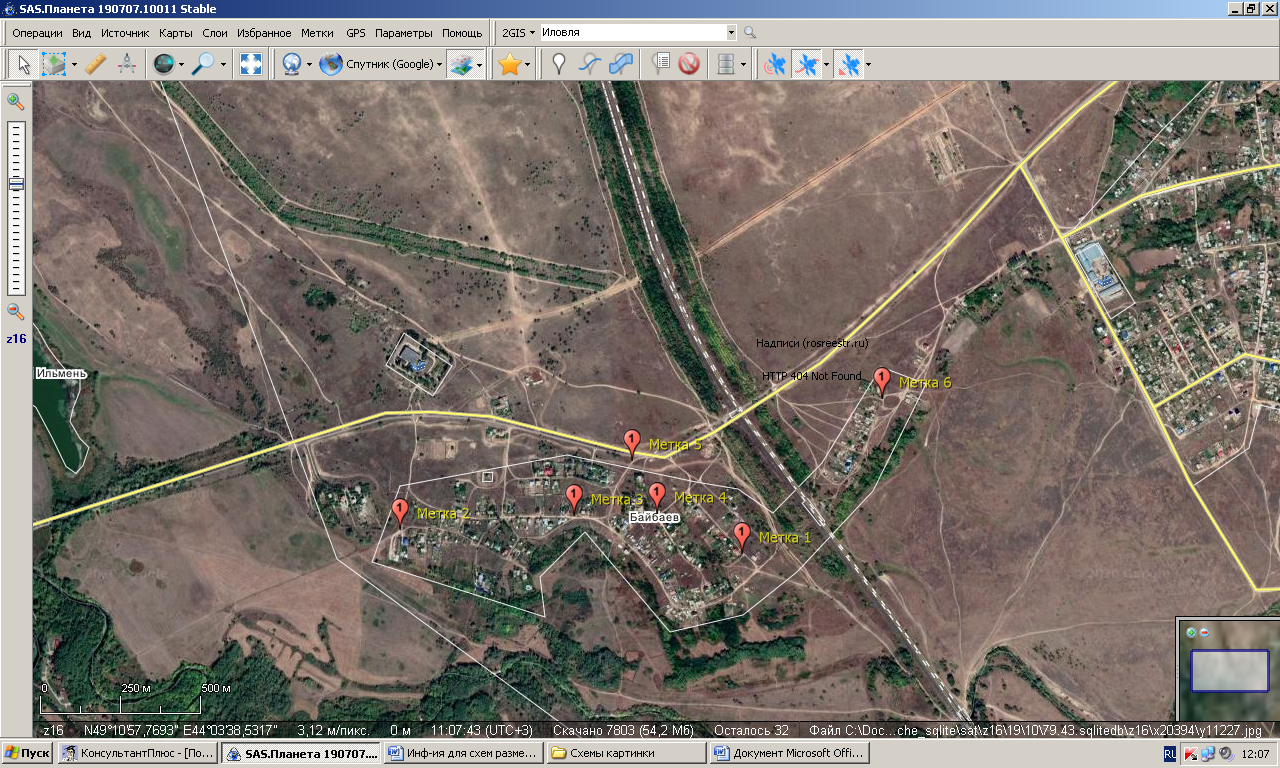 х.БайбаевМетка 1Ул.Ягодная,2 широта -49°10'50,5330" долгота -44°03'12,7576"Количество контейнеров-1шт.Метка 2Ул.Ягодная,27 широта -49°10'52,9580" долгота -44°02'19,9225"Количество контейнеров-1шт.Метка 3Ул.Ягоднпя,51широта -49°10'54,3971" долгота -44°02'46,7660"Количество контейнеров-1шт.Метка 4Ул.Ягодная,68широта -49°10'54,5991" долгота -44°02'59,6664"Количество контейнеров-1шт.Метка 5Въезд в хуторширота -49°10'59,9077" долгота -44°02'55,7968"Количество контейнеров-1шт.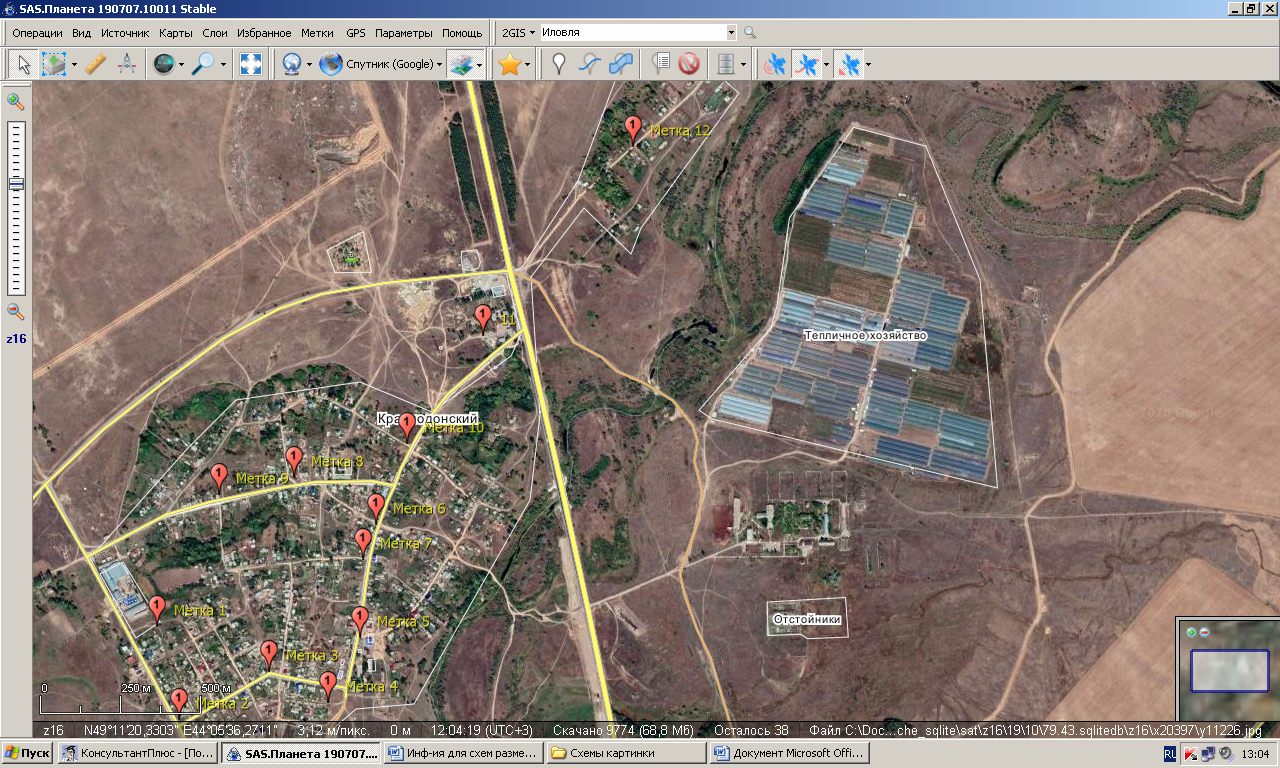 х.КраснодонскийМетка 1Пер.Дорожный,1широта -49°11'15,3511" долгота -44°04'13,0451"Количество контейнеров-1шт.Метка 2Ул.Зеленая,21широта -49°11'05,9853" долгота -44°04'16,4053"Количество контейнеров-1шт.Метка 3Ул.Мира 9/1 широта -49°11'10,8324" долгота -44°04'30,2713"Количество контейнеров-3шт.Метка 4Ул.Московская, 1/1широта -49°11'07,7330" долгота -44°04'39,4595" Количество контейнеров-2шт.Метка 5Ул.Центральная,3 широта -49°11'14,3092" долгота -44°04'44,3454"Количество контейнеров-2шт.Метка 6Ул.Центральная,26широта -49°11'25,6939" долгота -44°04'46,7401"Количество контейнеров-3шт.Метка 7Ул.Центральная,42широта -49°11'22,1094" долгота -44°04'44,7703"Количество контейнеров-3шт.Метка 8Ул.Школьная,20широта -49°11'30,4142" долгота -44°04'34,1874"Количество контейнеров-3шт.Метка 9Ул.Школьная,40широта -49°11'28,7229" долгота -44°04'22,6002"Количество контейнеров-1шт.Метка 10Ул.Степная,5 широта -49°11'33,8975" долгота -44°04'51,5295"Количество контейнеров-2шт.Метка 11Ул.Заречная,2 широта -49°11'44,7509" долгота -44°05'03,2711"Количество контейнеров-2шт.Метка 12Ул.Донская,4 широта -49°12'03,8059" долгота -44°05'26,4840"Количество контейнеров-2шт.